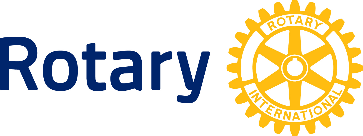 Åbent hus arrangementVi vil gerne udbrede kendskabet til Rotary. I forbindelse med Rotarys fødselsdag d. 23. februar er der en oplagt mulighed for at invitere eksterne gæster for at vise, hvad Rotary er og hvad vi står for.Koncept: Man kan gøre det på mange måder. En af de mere let tilgængelige er at afholde det ordinære møde i ugerne omkring Rotarys fødselsdag. Få fat i en meget interessant foredragsholder, som vil tiltale erhvervsfolk, som vi er interesseret i at få med i vores klub. Det er vigtigt, at der i forbindelse med mødet bliver mere tid til at netværke, hvor det er muligt at tale med gæsterne og fortælle mere om Rotary, samt udlevere det lille blå Rotary visitkort med navn og telefonnr. så gæsten ved, hvem vedkommende kan få fat i, hvis han ønsker at besøge klubben igen. Husk at fortælle at mødet er afholdt som et ordinært Rotary møde.Nedsæt en lille gruppe, der er tovholdere på arrangementet.For at få gæster til at deltage i møde kan man gøre følgende:Invitation: Venner, bekendte, arbejdsrelationer eller spændende relevante mennesker fra lokalsamfundet. Send den pr. mail ud til dem og hav den med på vej rundt til møder eller andre steder, hvor du møder potentielle gæster/kommende medlemmer.Facebook eller andre sociale medier: Invitation indsættes her – det mest optimale vil være, at alle i klubben deler invitationen med sine venner. Pressemeddelelse: Det er vigtigt at ringe til den lokale presse, inden man sender en invitation til dem. Andet: Kontakt den lokale erhvervsforening, handelsstandsforening eller andre organisationer og bed dem om at udsende invitationen til deres medlemmer.Husk kontaktperson på hvor man kan tilmelde sig, hvis man ønsker at deltage i mødet.Ca. 3 uger før det åbne hus udsendes første invitation og ca.1½ uge før det åbne hus sendes der en rykker med overskriften ”Du kan stadigvæk nå at tilmelde dig”.Vi ønsker held og lykke med arrangementet.PR udvalget Rotary Danmark